A Képtári tárlatok pécsi műbarátoknak kiállítás-sorozat keretében nyílik a pécsi Modern Magyar KéptárbanPinczehelyi SándorKaranténbankészült műveit bemutató kiállításPinczehelyi Sándor (1946) KARANTÉNBAN készült műveinek kiállítása három egymástól formamotívumaiban különböző, de hasonló alkotói elv alapján létrehozott műcsoportot mutat be, melyek a Koronavírus járvány idejének karanténjában keletkeztek. Ez az alkotói izoláció azonban nemcsak a művek létrehozásának feltételeit, hanem az ábrázolásmód jellegét is meghatározta. A pázsitrészletek fűcsomóinak grafikus jellegű, organikus, színes mozgását geometrikus kompozíciós vonalak keretezik, s ugyanígy a Lakatos Artúrtól átvett, s a magyar képzőművészetben kiemelt emblematikus tartalmat nyert tulipánmotívum dekoratív megsokszorozásait, alakzatainak egymásra vetítéseit pontosan megszerkesztett, párhuzamos sávok karanténjai rendezik. Ezeknek az újonnan készült műveknek a tematikájában megjelennek, mintegy visszatekintésként és az életmű önidentitását jelezve, a művész munkáiból korábban már jól ismert motívumok. Így látható a konceptuális fotósorozaton újra a vörös csillag is, melynek egykori politikai erejét Pinczehelyi Sándor szelídítette képzőművészeti témává.Megnyitó: 2021. szeptember 30-án, csütörtökön 17 óra, Modern Magyar Képtár (Pécs, Papnövelde utca 5.)A kiállítást megnyitja:  Nagy András, a Janus Pannonius Múzeum Képző- és iparművészeti osztályának vezetőjeA kiállítás megtekinthető 2021. október 1-től november 3-ig, hétfő kivételével naponta 10-től 18 óráig.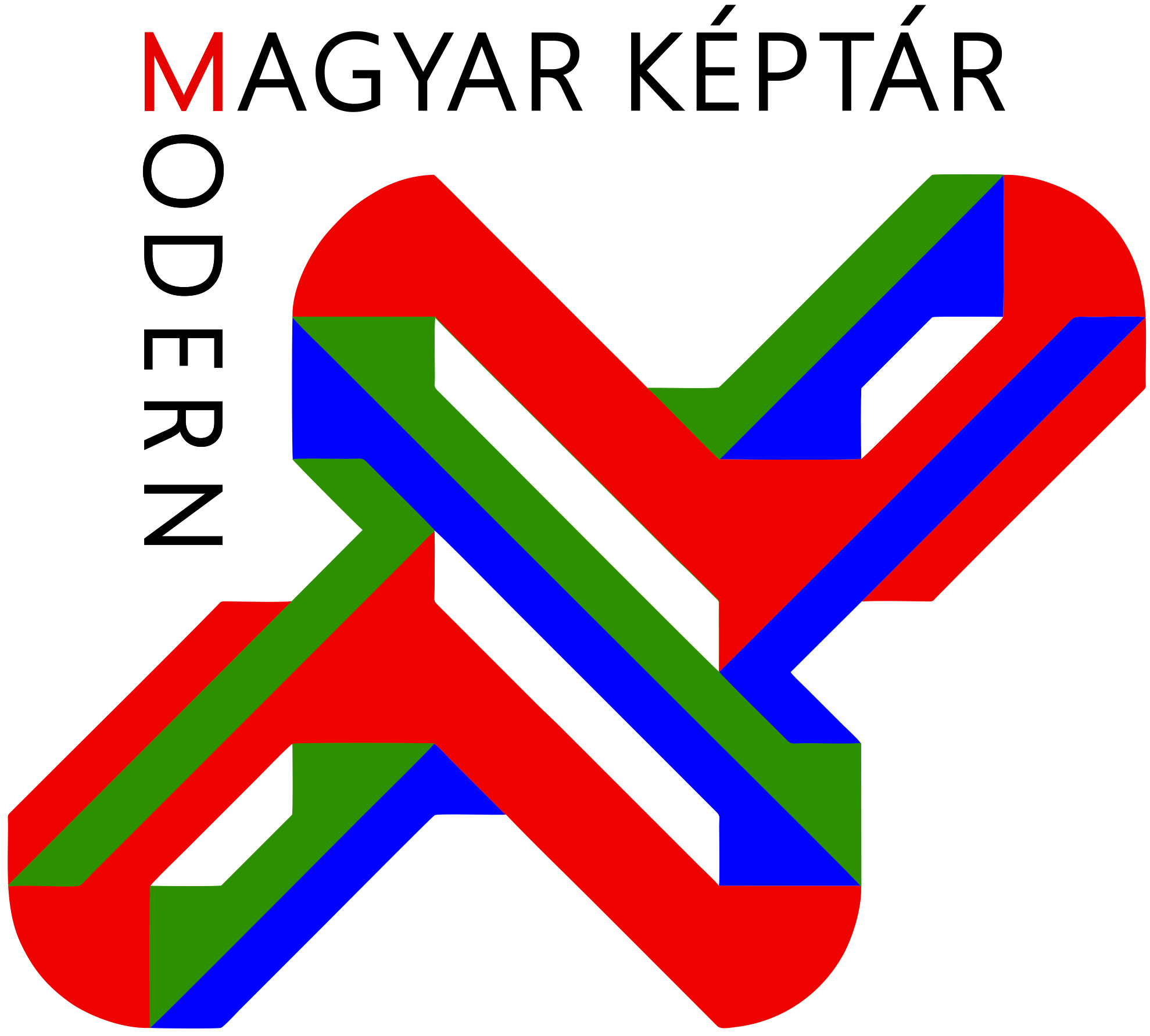 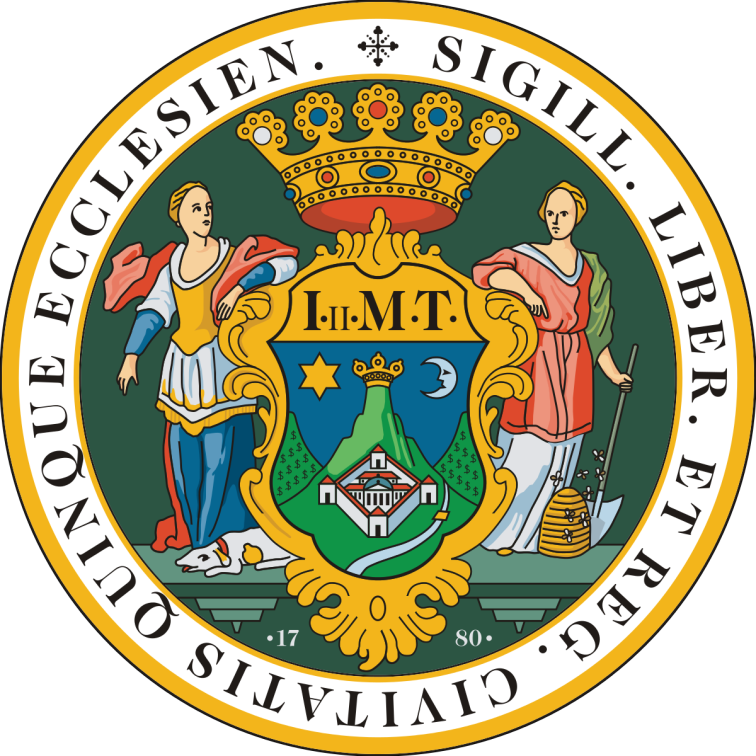 